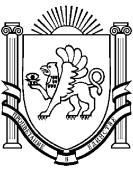 РЕСПУБЛИКА КРЫМБелогорский районКриничненский сельский совет60 внеочередная сессия I-го созываР Е Ш Е Н И Е20 декабря 2017 года			с. Криничное				№ 301«О выплате годовой премии председателю Криничненского сельского совета – главе администрации Криничненского сельского поселения Щербеневу Е.П.»В связи с образовавшейся экономией фонда оплаты труда за успешное и добросовестное исполнение должностных обязанностей руководствуясь Положением «Об оплате труда лиц, замещающих муниципальные должности, муниципальных служащих Администрации Криничненского сельского поселения Белогорского района республики Крым и работников, осуществляющих техническое обеспечение деятельности органов местного самоуправления», утвержденным решением 8 сессии I созыва Криничненского сельского совета №39 от 25.12.2014 года, Криничненский сельский совет Белогорского района Республики КрымРЕШИЛ: 1. Премировать председателя Криничненского сельского совета – главу администрации Криничненского сельского поселения Щербенева Е.П. в сумме 1239,67 рублей.Председатель Криничненского сельскогосовета - глава администрацииКриничненского сельского поселения					Е.П. Щербенев